.Professionally-trained musician with excellent communication, organizational, and management skills. Highly detail oriented and able to complete various projects simultaneously while prioritizing tasks. Strong work ethic, exceptionally self motivated, and committed to continual self-improvement.Work HistoryEducationPersonality AssessmentsMeyers-Briggs Type Indicator® – INFJ  StrengthsFinders® – Empathy  |  Discipline  |  IndividualizationEnneagram – Type One  |  The Reformer ContactWebsitewww.jonathangregoire.comE-mail jg@jonathangregoire.comSkillsInterpersonal skills               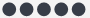 ExcellentCommunication skills           ExcellentEditing and proofreading        ExcellentPresentation development     ExcellentEvent/Project management     ExcellentSoftwareMicrosoft Office 365®           ExcellentInDesign®                        ExcellentPlanning Center®               ExcellentLanguagesEnglish                             NativeFrench                               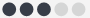 Advanced